ICEBREAKER REGATTA 2016 - SAILING INSTRUCTIONSRULESThe regatta will be governed by the ‘rules’ as defined in the Racing Rules of Sailing.  NOTICES TO COMPETITORSNotices to competitors will be posted on the official notice board located on the exterior west side of the change room building.CHANGES TO SAILING INSTRUCTIONSAny change to the sailing instructions will be posted before 0900 on the day it will take effect, except that any change to the schedule of races will be posted by 2000 on the day before it will take effect.SIGNALS MADE ASHORESignals made ashore will be displayed from the flagpole in front of the clubhouse.When flag AP is displayed ashore, ‘1 minute’ is replaced with ‘not less than 15 minutes’ in race signal AP.SCHEDULE OF RACESA competitors’ information meeting will be held at 09:00 on Saturday.The scheduled time of the warning signal for the first race Saturday is 10:00The scheduled time of the warning signal for the first race Sunday is 09:30When boats have finished they should proceed directly to the start area.  The warning signal for each succeeding race will be made as soon as practicable after the majority of a class has returned to the start area.Provided three races have been completed the last race on Saturday shall not be started after  16:30Provided 4 or more races have been completed, no warning signal shall be made on Sunday after 13:30. 
In any case, no warning signal shall be made on Sunday after 15:00.CLASS FLAGSPennants will be assigned and posted on the official notice board no later than 9:15 on Saturday.Four or less boats in any one class may be combined into “X” Class(es) at the discretion of the Race Committee considering the characteristics of the boats.  Cutoff time to acquire class status shall be 9:00 Saturday.Classes may be combined to reduce the number of starts.MARKSMarks of the course will be large, cylindrical, yellow marks. (excluding the Optimist Fleet(s) windward mark)For the Optimist Fleet(s) only the windward mark shall be a small yellow sphere.The start mark will be the orange spar with a red ball at its base.The finish mark will be a yellow spar with a yellow ball at its base.New marks, as provided in instruction 10, will be a large cylindrical orange markTHE COURSESMarks which define the race course are to be left to port.  A numerical card, indicating the course to be sailed, will be displayed on the committee boat with or before the preparatory signal of the class about to start.  This changes rule 27.1.  THE STARTThe start line shall be between the orange flag on the Signal Boat and the starting mark at the port end of the start line.Boats whose warning signal has not been made shall avoid the starting area during the starting sequence for other races. A boat starting later than 4 minutes after her starting signal shall be scored Did Not Start.  This changes rule A4.In case of a General Recall, the warning signal for a new start shall be made one minute after the First Substitute is removed (with one sound), and the new start may be for any class. This changes Rule 29.2If flag U has been displayed as the preparatory signal, no part of a boat’s hull, crew, or equipment shall be in the triangle formed by the ends of the starting line and the first mark during the last minute before her starting signal. If a boat breaks this rule and is identified, she shall be disqualified without a hearing but not if the race is restarted or resailed or postponed or abandoned before the starting signal. This changes rule 26.CHANGE OF THE NEXT LEG OF THE COURSE THE STARTTo change the next leg of the course, the race committee will lay a new mark (or move the finishing line) and remove the original mark as soon as practicable. When in a subsequent change a new mark is replaced, it will be replaced by an original mark.THE FINISHThe finish line shall be between the staff with a yellow flag on the Signal Boat and the finish mark.TIME LIMITSThere will be a 60-minute time limit for the first boat in any class to finish.Boats failing to finish within 20 minutes after the first boat sails the course and finishes will be scored Did Not Finish without a hearing. This changes rules 35, A4 and A5.PROTESTS AND REQUESTS FOR REDRESSProtests shall be delivered to the club office within the protest time limit.The protest time shall commence when the Signal Boat docks on shore and will last 30 minutes.Notices will be posted within 30 minutes of the protest time limit to inform competitors of hearings in which they are parties or named as witnesses.  Hearings will be held downstairs in the club house as soon after the racing as practicable.Penalties for breaking a rule other than those of RRS Part 2 will be determined by the protest committee. This changes rule 64.1(a). The scoring abbreviation for a discretionary penalty imposed under this instruction will be DPI.SCORINGOne race is required to be completed to constitute a series.When fewer than five races have been completed, a boat’s series score will be the total of her race scores.When five or more races have been completed, a boats series score will be the total of her scores excluding her worst score.SAFETY REGULATIONSAll competitors are required to wear a DOT approved PFD at all times while on the water.  Competitors may temporarily remove their PFD only while adjusting clothing or personal equipment.  This changes Rule 40. Competitors who require assistance should wave one arm with hand open. If no assistance is required, the arm should be displayed with fist closed.If considered necessary, a competitor may be ordered by a race organization boat to abandon his or her boat and board a support boat.PRIZESPrizes shall be awarded as follows: 1-3 boats in a class, 1st place shall be awarded; 4-6 boats in a class, 1st and 2nd places shall be awarded, 7+ boats in a class, 1st, 2nd and 3rd places shall be awardedDISCLAIMER OF LIABILITYCompetitors participate in the regatta entirely at their own risk. See Rule 4 Decision to Race. The organizing authority, its agents and the Calgary Yacht Club will not accept any liability for material damage or personal injury or death sustained in conjunction with or prior to, during, or after the regatta.INSURANCEEach participating boat shall be insured with valid third-party liability insurance.OUTSIDE HELPAny boat which has current standing in any race of the latter 20% of a class may be coached at any time.  All boats in the Optimist Fleet may be coached at any time.  W/LW/L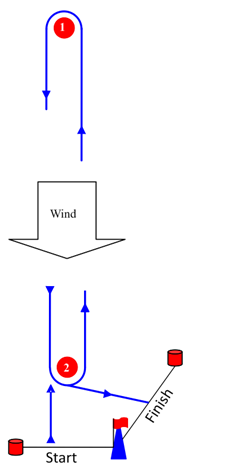 1234START-1-2-FINISHSTART-1-2-1-2-FINISHSTART-1-2-1-2-1-2-FINISHSTART-1-2-1-2-1-2-1-2-FINISH